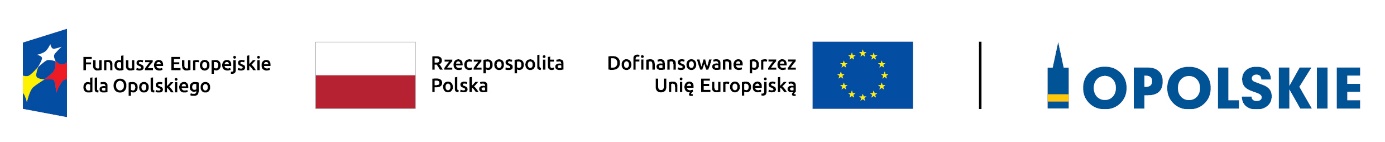 Załącznik do Uchwały Nr 30KM FEO 2021-2027z dnia 23 marca 2023 r.KRYTERIA MERYTORYCZNE SZCZEGÓŁOWE i PUNKTOWANE DLA DZIAŁANIA 6.1 WSPARCIE EKONOMII SPOŁECZNEJ FEO 2021-2027 Zakres: Europejski Fundusz Społeczny PlusOś priorytetowaOś priorytetowa6 Fundusze Europejskie wspierające włączenie społeczne w opolskim6 Fundusze Europejskie wspierające włączenie społeczne w opolskim6 Fundusze Europejskie wspierające włączenie społeczne w opolskimDziałanieDziałanie6.1 Wsparcie ekonomii społecznej 6.1 Wsparcie ekonomii społecznej 6.1 Wsparcie ekonomii społecznej Kryteria merytoryczne szczegółowe bezwzględne (TAK/NIE)Kryteria merytoryczne szczegółowe bezwzględne (TAK/NIE)Kryteria merytoryczne szczegółowe bezwzględne (TAK/NIE)Kryteria merytoryczne szczegółowe bezwzględne (TAK/NIE)Kryteria merytoryczne szczegółowe bezwzględne (TAK/NIE)LPNazwa kryteriumNazwa kryteriumDefinicjaOpis znaczenia kryterium122341.1.Realizacja projektu  jest zawężona do  jednego z obszarów, tj.:a) Obszaru północnego obejmującego powiat brzeski,  kluczborski, namysłowski, oleski, strzeleckib) Obszaru środkowo-południowego obejmującego powiat głubczycki, kędzierzyńsko -kozielski, krapkowicki, nyski, prudnicki, opolski, Miasto OpoleNa terenie każdego z w/w obszarów usługi wsparcia ekonomii społecznej może świadczyć wyłącznie jeden OWES.1.Realizacja projektu  jest zawężona do  jednego z obszarów, tj.:a) Obszaru północnego obejmującego powiat brzeski,  kluczborski, namysłowski, oleski, strzeleckib) Obszaru środkowo-południowego obejmującego powiat głubczycki, kędzierzyńsko -kozielski, krapkowicki, nyski, prudnicki, opolski, Miasto OpoleNa terenie każdego z w/w obszarów usługi wsparcia ekonomii społecznej może świadczyć wyłącznie jeden OWES.Wprowadzenie kryterium tj. podział województwa na dwa obszary wynika z konieczności zapewnienia efektywnego wsparcia w obszarze ekonomii społecznej w województwie opolskim. W ramach kryterium zakłada się, że usługi wsparcia podmiotów ekonomii społecznej będą zawężone do jednego z dwóch obszarów województwa tj.: będą one świadczone dla osób fizycznych i podmiotów mających swoją siedzibę na terenie obszaru północnego albo obszaru środkowo-południowego województwa. Warunkiem spełnienia kryterium na etapie oceny projektu jest ujęcie we wniosku o dofinansowanie zapisów potwierdzających spełnienie ww. warunków.Dla kryterium przewidziano możliwość pozytywnej oceny z zastrzeżeniem:a) konieczności spełnienia odnoszących się do tego kryterium warunków jakie musi spełnić projekt, aby móc otrzymać dofinansowanie, lub/i b) konieczności uzyskania informacji i wyjaśnień wątpliwości dotyczących zapisów wniosku o dofinansowanie projektu.Kryterium jest weryfikowane na podstawie zapisów wniosku o dofinansowanie i/lub wyjaśnień udzielonych przez Wnioskodawcę. Kryterium bezwzględne (0/1)2.Alokacja na poszczególne obszary województwa zostanie określona  w Regulaminie wyboru projektów Alokacja na poszczególne obszary województwa zostanie określona  w Regulaminie wyboru projektów Komitet Monitorujący upoważnia Instytucję Organizującą Konkurs do określenia na poziomie Regulaminu wyboru projektów kwoty alokacji na obszar północny i obszar środkowo-południowy województwa. Podział środków zostanie dokonany w szczególności w oparciu o analizę liczby osób w rodzinach otrzymujących świadczenia z pomocy społecznej, liczby osób bezrobotnych oraz liczby podmiotów ekonomii społecznej działających w powiatach na terenie danego obszaru.
Warunkiem spełnienia kryterium na etapie oceny projektu jest złożenie wniosku, którego wartość dofinansowania nie przekracza alokacji określonej dla obszaru północnego / obszaru środkowo-południowego. Wprowadzenie kryterium nie wyklucza zwiększenia dofinansowania projektu po podpisaniu umowy o dofinansowanie.  Kryterium jest weryfikowane na podstawie zapisów wniosku o dofinansowanie. Kryterium bezwzględne (0/1)3. Wnioskodawca w okresie realizacji prowadzi biuro projektu (na terenie obszaru północnego albo obszaru środkowo- południowego województwa opolskiego z możliwością udostępnienia pełnej dokumentacji wdrażanego projektu oraz zapewniające uczestnikom/uczestniczkom projektu możliwość osobistego kontaktu z kadrą projektu.Wnioskodawca w okresie realizacji prowadzi biuro projektu (na terenie obszaru północnego albo obszaru środkowo- południowego województwa opolskiego z możliwością udostępnienia pełnej dokumentacji wdrażanego projektu oraz zapewniające uczestnikom/uczestniczkom projektu możliwość osobistego kontaktu z kadrą projektu.Celem zapewnienia sprawnej realizacji działań biuro projektu powinno zostać zlokalizowane na obszarze realizacji projektu, ponadto powinno być czynne 5 dni w tygodniu przez minimum 6 godzin dziennie.Warunkiem spełnienia kryterium na etapie oceny projektu jest złożenie deklaracji w ww. zakresie we wniosku o dofinansowanie projektu.Dla kryterium przewidziano możliwość pozytywnej oceny z zastrzeżeniem:a) konieczności spełnienia odnoszących się do tego kryterium warunków jakie musi spełnić projekt, aby móc otrzymać dofinansowanie, lub/i b) konieczności uzyskania informacji i wyjaśnień wątpliwości dotyczących zapisów wniosku o dofinansowanie projektu.Kryterium jest weryfikowane na podstawie zapisów wniosku o dofinansowanie i/lub wyjaśnień udzielonych przez Wnioskodawcę.Kryterium bezwzględne (0/1)4. Beneficjent posiada akredytację 
i status OWES nadane przez ministra właściwego ds. zabezpieczenia społecznego przez cały okres realizacji projektu.Beneficjent posiada akredytację 
i status OWES nadane przez ministra właściwego ds. zabezpieczenia społecznego przez cały okres realizacji projektu.O dofinansowanie projektu mogą ubiegać się wnioskodawcy, którzy deklarują, że będą  posiadali najpóźniej na dzień  złożenia wniosku o dofinansowanie projektu w odpowiedzi na ogłoszony nabór akredytację i status ośrodka wsparcia ekonomii społecznej nadawany przez ministra właściwego ds. zabezpieczenia społecznego podmiotom realizującym usługi wsparcia podmiotów ekonomii społecznej. Ponadto wnioskodawca deklaruje, że w okresie realizacji projektu podda się procesowi akredytacji celem utrzymania statusu OWES w całym okresie realizacji projektu.Warunkiem spełnienia kryterium na etapie oceny projektu jest złożenie we wniosku o dofinansowanie deklaracji, o której mowa powyżej tj.: deklaracji o posiadaniu akredytacji i statusu OWES na dzień złożenia wniosku o dofinansowanie projektu w odpowiedzi na ogłoszony nabór oraz poddania się procesowi akredytacji w trakcie realizacji projektu.Dla kryterium przewidziano możliwość pozytywnej oceny z zastrzeżeniem:a) konieczności spełnienia odnoszących się do tego kryterium warunków jakie musi spełnić projekt, aby móc otrzymać dofinansowanie, lub/i b) konieczności uzyskania informacji i wyjaśnień wątpliwości dotyczących zapisów wniosku o dofinansowanie projektu.Kryterium jest weryfikowane na podstawie zapisów wniosku o dofinansowanie i/lub wyjaśnień udzielonych przez Wnioskodawcę.Kryterium bezwzględne (0/1)5.Okres realizacji projektu wynosi min. 36 miesięcy Okres realizacji projektu wynosi min. 36 miesięcy Spełnienie warunku dot. okresu realizacji projektu umożliwi świadczenie przez ośrodek wsparcia ekonomii społecznej usług dla podmiotów ekonomii społecznej takich jak usługi animacji lokalnej, usługi tworzenia podmiotów ekonomii społecznej i przedsiębiorstw społecznych, wsparcia reintegracyjnego pracowników przedsiębiorstw społecznych i inne, których zakres wymaga, aby były one realizowane długoterminowo.Celem spełnienia kryterium na etapie oceny projektu, wnioskodawca powinien poprzez zapisy we wniosku o dofinansowanie zapewnić,  że minimalny okres realizacji projektu wyniesie 36 miesięcy. Dla kryterium przewidziano możliwość pozytywnej oceny z zastrzeżeniem:a) konieczności spełnienia odnoszących się do tego kryterium warunków jakie musi spełnić projekt, aby móc otrzymać dofinansowanie, lub/i b) konieczności uzyskania informacji i wyjaśnień wątpliwości dotyczących zapisów wniosku o dofinansowanie projektu.Kryterium jest weryfikowane na podstawie zapisów wniosku o dofinansowanie i/lub wyjaśnień udzielonych przez Wnioskodawcę.Kryterium bezwzględne (0/1)6. W ramach projektu OWES gwarantuje realizację wszystkich typów przewidzianych do wsparcia w trybie konkurencyjnymW ramach projektu OWES gwarantuje realizację wszystkich typów przewidzianych do wsparcia w trybie konkurencyjnymCelem zapewnienia kompleksowego wsparcia podmiotów ekonomii społecznej i ich pracowników, ośrodek wsparcia ekonomii społecznej zapewni realizację wszystkich typów wsparcia określonych 
w Regulaminie wyboru projektów.Warunkiem spełnienia kryterium na etapie oceny projektu jest opisane  we wniosku o dofinansowanie  sposobu realizacji wszystkich typów wsparcia określonych w Regulaminie, o którym mowa wyżej.Dla kryterium przewidziano możliwość pozytywnej oceny z zastrzeżeniem:a) konieczności spełnienia odnoszących się do tego kryterium warunków jakie musi spełnić projekt, aby móc otrzymać dofinansowanie, lub/i b) konieczności uzyskania informacji i wyjaśnień wątpliwości dotyczących zapisów wniosku o dofinansowanie projektu.Kryterium jest weryfikowane na podstawie zapisów wniosku o dofinansowanie i/lub wyjaśnień udzielonych przez Wnioskodawcę.Kryterium bezwzględne (0/1)7.Udział alokacji przeznaczonej na tworzenie miejsc pracy w przedsiębiorstwach społecznych w ogólnej alokacji przeznaczonej na projekty OWESUdział alokacji przeznaczonej na tworzenie miejsc pracy w przedsiębiorstwach społecznych w ogólnej alokacji przeznaczonej na projekty OWESWprowadzenie kryterium ma na celu zapewnienie, że istotnym działaniem w ramach projektów OWES jest zapewnienie miejsc pracy w przedsiębiorstwach społecznych. Warunkiem spełnienia kryterium na etapie oceny projektu jest wskazanie we wniosku o dofinansowanie, że co najmniej  60% wydatków w ramach kosztów bezpośrednich projektu będą stanowiły stawki na utworzenie i stawki na utrzymanie miejsc pracy w przedsiębiorstwach społecznych oraz alokacja przeznaczona na wsparciereintegracyjne. Dla kryterium przewidziano możliwość pozytywnej oceny z zastrzeżeniem:a) konieczności spełnienia odnoszących się do tego kryterium warunków jakie musi spełnić projekt, aby móc otrzymać dofinansowanie, lub/i b) konieczności uzyskania informacji i wyjaśnień wątpliwości dotyczących zapisów wniosku o dofinansowanie projektu.Kryterium jest weryfikowane na podstawie zapisów wniosku o dofinansowanie i/lub wyjaśnień udzielonych przez Wnioskodawcę.Kryterium bezwzględne (0/1)Kryteria merytoryczne szczegółowe punktowaneKryteria merytoryczne szczegółowe punktowaneKryteria merytoryczne szczegółowe punktowaneKryteria merytoryczne szczegółowe punktowaneKryteria merytoryczne szczegółowe punktowaneLPNazwa kryteriumDefinicjaOpis znaczenia kryteriumOpis znaczenia kryteriumLPNazwa kryteriumDefinicjaWagaPunkty123451.Zawarcie na obszarze minimum 3 powiatów obszaru północnego albo minimum 4 powiatów obszaru środkowo- południowego województwa porozumień/umów partnerskich, których celem jest rozwój ekonomii społecznej, w tym rozwój usług społecznych, o których mowa w art. 2 ust. 1 pkt 1–14 ustawy z dnia 19 lipca 2019 r. 
o realizowaniu usług społecznych przez centrum usług społecznych. Wprowadzenie niniejszego kryterium ma na celu zwiększenie partycypacji podmiotów z otoczenia sektora ekonomii społecznej, w szczególności jednostek samorządu terytorialnego w realizacji działań w obszarze ekonomii społecznej oraz  na rzecz podmiotów ekonomii społecznej i z ich udziałem. Warunkiem spełnienia kryterium jest zawarcie i realizacja w trakcie trwania projektu porozumień/umów partnerskich z udziałem jednostek samorządu terytorialnego, których celem jest rozwój ekonomii społecznej, w tym rozwój usług społecznych o których mowa w art. 2 ust. 1 pkt 1–14 ustawy z dnia 19 lipca 2019 r. 
o realizowaniu usług społecznych przez centrum usług społecznych na obszarze działalności OWES. Powyższe porozumienia/umowy partnerskie z udziałem jednostek samorządu terytorialnego powinny być zawarte na poziomie minimum 3 powiatów (porozumienia gminne lub powiatowe na obszarze minimum 3 powiatów) obszaru północnego oraz minimum 4 powiatów (porozumienia gminne lub powiatowe na obszarze  minimum 4 powiatów) obszaru środkowo-południowego. 0 pkt – projekt nie zakłada zawarcia na obszarze minimum 3 powiatów obszaru północnego albo minimum 4 powiatów obszaru środkowo- południowego województwa porozumień/umów partnerskich, których celem jest rozwój ekonomii społecznej, w tym rozwój usług społecznych, o których mowa w art. 2 ust. 1 pkt 1–14 ustawy z dnia 19 lipca 2019 r. o realizowaniu usług społecznych przez centrum usług społecznych10 pkt - projekt zakłada zawarcie na obszarze minimum 3 powiatów obszaru północnego albo minimum 4 powiatów obszaru środkowo- południowego województwa porozumień/umów partnerskich, których celem jest rozwój ekonomii społecznej, w tym rozwój usług społecznych, o których mowa w art. 2 ust. 1 pkt 1–14 ustawy z dnia 19 lipca 2019 r. o realizowaniu usług społecznych przez centrum usług społecznych.Dla kryterium przewidziano możliwość pozytywnej oceny z zastrzeżeniem:a) konieczności spełnienia odnoszących się do tego kryterium warunków jakie musi spełnić projekt, aby móc otrzymać dofinansowanie, lub/i b) konieczności uzyskania informacji i wyjaśnień wątpliwości dotyczących zapisów wniosku o dofinansowanie projektu.Kryterium jest weryfikowane na podstawie zapisów wniosku o dofinansowanie i/lub wyjaśnień udzielonych przez Wnioskodawcę.10 lub 10 pkt2. OWES zakłada, że co najmniej 10% miejsc pracy które powstaną w ramach projektu będą stanowiły miejsca pracy w przedsiębiorstwach społecznych realizujących usługi społeczne, o których mowa w art. 2 ust. 1 pkt 1–14 ustawy z dnia 19 lipca 2019 r. o realizowaniu usług społecznych przez centrum usług społecznych. 
Wprowadzenie niniejszego kryterium pozwoli na wzmocnienie roli przedsiębiorstw społecznych w społeczności lokalnej oraz może  przyczynić się do deinstytucjonalizacji usług społecznych w województwie opolskim, co jest zgodne ze Strategią Rozwoju Usług Społecznych do roku 2030 oraz Regionalnym Planem Rozwoju Usług Społecznych i Deinstytucjonalizacji dla województwa opolskiego na lata 2023-2025 (RPDI).Warunkiem spełnienia kryterium na etapie oceny projektu  jest założenie we wniosku o dofinansowanie, że 10 % miejsc pracy, które powstaną w ramach projektu będą stanowiły miejsca pracy w przedsiębiorstwach społecznych realizujących usługi społeczne o których mowa w art. 2 ust. 1 pkt 1–14 ustawy z dnia 19 lipca 2019 r. 
o realizowaniu usług społecznych przez centrum usług społecznych.0 pkt – OWES nie zakłada, że co najmniej 10% miejsc pracy które powstaną w ramach projektu będą stanowiły miejsca pracy w przedsiębiorstwach społecznych realizujących usługi społeczne, o których mowa w art. 2 ust. 1 pkt 1–14 ustawy z dnia 19 lipca 2019 r. o realizowaniu usług społecznych przez centrum usług społecznych
10 pkt - OWES zakłada, że co najmniej 10% miejsc pracy które powstaną w ramach projektu będą stanowiły miejsca pracy w przedsiębiorstwach społecznych realizujących usługi społeczne, o których mowa w art. 2 ust. 1 pkt 1–14 ustawy z dnia 19 lipca 2019 r. o realizowaniu usług społecznych przez centrum usług społecznych. Dla kryterium przewidziano możliwość pozytywnej oceny z zastrzeżeniem:a) konieczności spełnienia odnoszących się do tego kryterium warunków jakie musi spełnić projekt, aby móc otrzymać dofinansowanie, lub/i b) konieczności uzyskania informacji i wyjaśnień wątpliwości dotyczących zapisów wniosku o dofinansowanie projektu.Kryterium jest weryfikowane na podstawie zapisów wniosku o dofinansowanie i/lub wyjaśnień udzielonych przez Wnioskodawcę.10 lub 10